VELKOMMEN TIL NETTVERKSAMLING ETIKK, RELIGION OG FILOSOFI 	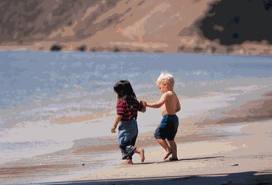 ONSDAG  5. APRIL   I GAUPNE BARNEHAGE09.30 Oppmøte - kaffi/te10.00 Velkommen-Status på nettverksarbeidet vårt. Kva er nytt?- Presentasjon av mellomliggande arbeid.- « For at me kan vere stolte av jobben me gjere!», litt frå foredraget til John Grimsby på Eikum hotell i november Lunsj (De får lunsj)-Bjørg vil presentere ein arbeidsmetode/ etisk refleksjonsmodell.-Gruppearbeid15.00 Vel heim          